PeerJSchuster, R. and Arcese, P. Efficient routes to land conservation given risk of covenant failure.Supplementary InformationThis supplementary material includes two Appendices. In Appendix S1 we include a figure of the Georgia Basin of British Columbia, Canada, highlighting the study region. In Appendix S2 we provide the R script that we used for our analysis and simulations.Appendix S1: Coastal Douglas Fir (CDF) ecological zone showing the study area in red.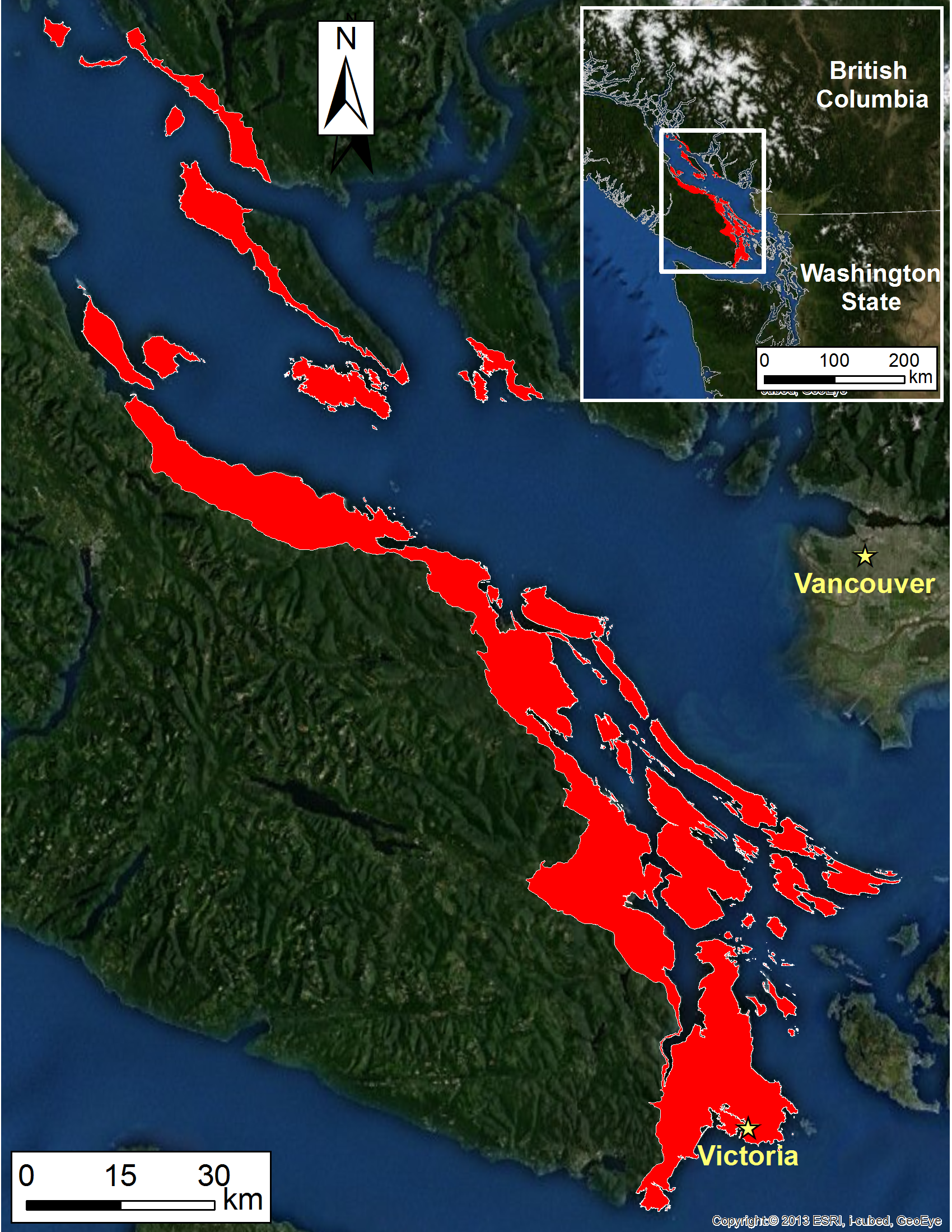 Appendix S2 Simulation and Analysis R code.In this appendix, we provide the R code for conducting our simulations and analysis used in the paper. R v.3.0.2 (R Core Team 2013) was used and custom distributions were parameterized using package distr  v.2.5.2 (Ruckdeschel et al. 2006).R Core Team. 2013. R: A Language and Environment for Statistical Computing.Ruckdeschel, P., M. Kohl, T. Stabla, and F. Camphausen. 2006. S4 Classes for Distributions. R News 6:2–6.################################################################################# Setup Covenant analysis (run the Marxan scenario)### Richard Schuster (mail@richard-schuster.com### 2013, Sept 25##############################################################################library(Rmarxan2)setwd("D:\\R_files\\13_09_25_Ch3_analytical_framework_setup")cad <- read.csv("Single_Poly_post_cov_top_Land_value_IDW_10_groups_R.csv")# area adjustment to have it in acrescov.cst <- data.frame(ID=cad$ID, AREA=cad$AREA, ACR=cad$AREA * 0.000247105, COST=cad$CALC_TOTAL)# fixed costs#Land ownerLO.legal <- 300LO.finadv <- 300LO.registr <- 200LO.endow <- 10000#Covenant HolderCH.legal <- 4000fixed.all <- LO.legal + LO.finadv + LO.registr + LO.endow + CH.legal# cost vary with property area# area unit used is acreLO.bas.b0 <- -2185.30978LO.bas.b1 <- 1957.45823LO.bas.min <- 1000LO.app.b0 <- 0LO.app.b1 <- 1957.45823LO.app.min <- 1500LO.surv.b0 <- 300LO.surv.b1 <- 1957.45823LO.surv.min <- 1000cov.cst$COV.fix <- fixed.allcov.cst$COV.bas <- ifelse((LO.bas.b0 + LO.bas.b1 * log(cov.cst$ACR)) > LO.bas.min,                          (LO.bas.b0 + LO.bas.b1 * log(cov.cst$ACR)),LO.bas.min)cov.cst$COV.app <- ifelse((LO.app.b0 + LO.app.b1 * log(cov.cst$ACR)) > LO.app.min,                          (LO.app.b0 + LO.app.b1 * log(cov.cst$ACR)),LO.app.min)cov.cst$COV.surv <- ifelse((LO.surv.b0 + LO.surv.b1 * log(cov.cst$ACR)) > LO.surv.min,                          (LO.surv.b0 + LO.surv.b1 * log(cov.cst$ACR)),LO.surv.min)cov.cst$COV.comb <- rowSums(cov.cst[,4:7], na.rm=T)############################################################################### standard repeat costs# Monitoring (to see if covenant is intact)# repeat rate: 1/1 year# rate used: NCC charge (from Management cost workshop)mon <- 758# Staff cost (work done to reply to Land owner request)# repeat rate: 1/5 years# rate used: NCC charge (from Management cost workshop)# presented in yearly portion:staff <- mon/5tt <- cov.cst$COV.comb + 50*(mon+staff)marxan.covenant.pu <- data.frame(id=cov.cst$ID, cost=cov.cst$COV.comb, status=0)write.csv(marxan.covenant.pu, "input/Cadaster_pu_cost_Covenant.csv", row.names = FALSE)indir=getwd()spf <- 3nitns <- 10000000# Covenant Marxan costspuC="Cadaster_pu_cost_Covenant.csv"# Acquisition Marxan costspuA="Cadaster_pu_cost_IDW_new.csv"puvsp="Cadaster_puvsp_no_C_IDW_new_beta_score.csv"spec="Cadaster_spec_BETA.csv"#bound="Cadaster_bound_100m_buff.csv"spffr <- read.csv((file=sprintf("input/%s",spec)))spffr[spffr$name=="BETA",]$prop <- 0.2 #Set targetwrite.csv(spffr, sprintf("input/%s",spec), row.names = FALSE)################################################################################# Acquisition Marxan runsetwd("./Marxan_Acquisition")outdir=getwd()marx.acqu <-  marxan(pu=puA,                      puvsp=puvsp,                      spec=spec,#                      bound=bound,                      spf=spf, nreps=1000, nitns=nitns, scenname="Acqu.T0.2",                      indir=indir,outdir=outdir)setwd("..")################################################################################save.image("Covenants_Acqu_1000_runs.RData")#pre-emptive enforcement, and damage enforcementspd <- function (years, cov.frame, dispute, rD1, pu, mon, staff,PE=T,DE=T, rand=F){    for (ii in 2:years){      for (pu in 1:length(cov.frame[,1])){        if (runif(1) > dispute) {          #cost of dispute          dis.cst <- rD1(1) #disp.cost$cost[which.min(disp.cost$prb < runif(1))]          #dis.cst <- 100000*rexp(1,rate=0.5)          if (rand == TRUE) {            alter <- runif(1,-1,1)          } else {            alter <- 0          }          if (DE == TRUE && alter <= 0){            #metric where bd.loss is losely dependent on dis.cst            init.bd.loss2 <- dis.cst / 400000            bd.loss2 <- init.bd.loss2 + rnorm(1,0,0.05)            bd.loss2 <- ifelse(bd.loss2 < 0, 0, ifelse(bd.loss2 > 1, 1, bd.loss2))            cov.frame[pu,4+years+ii] <- cov.frame[pu,4+years+ii-1] * (1 - bd.loss2)          }          else {            cov.frame[pu,4+years+ii] <- cov.frame[pu,4+years+ii-1]          }          if (PE == TRUE && alter >= 0){            # add dispute cost to covenant cost + set minimum cost to $1000            min.cst <- 1000            dis.cst <- ifelse(dis.cst<min.cst,min.cst,dis.cst)            cov.frame[pu,4+ii] <- cov.frame[pu,4+ii-1] + dis.cst          }          else {            cov.frame[pu,4+ii] <- cov.frame[pu,4+ii-1] + (mon + staff)          }        }       else {         # if there is no dispute carry costs forward but add yearly costs          cov.frame[pu,4+ii] <- cov.frame[pu,4+ii-1] + (mon + staff)         # if there is no dispute carry biodiversity values forward          cov.frame[pu,4+years+ii] <- cov.frame[pu,4+years+ii-1]       }      }    }  return(as.data.frame(cov.frame))}# setup and Marxan runs in folder:# 13_09_25_Ch3_analytical_framework_setuplibrary(distr)setwd("D:\\R_files\\15_05_08_Ch3_PeerJ")load("Covenants_Acqu_1000_runs_red.RData")rm(list=setdiff(ls(), c("marx.acqu","spd")))#marx.acqu slots# ssoln# best# run# sums# mv# data frame including# ID# AREA# CALC_TOTAL# Carbon metrics (StC_AWS, SeqC_AWS)# Biodiv metrics (both AWM and AWS for OF, SAV, BETA)cad <- read.csv("Polygon_level_Area_Carbon_Biodiv_values.csv")# area adjustment to have it in acrescov.cst <- data.frame(ID=cad$ID, AREA=cad$AREA, ACR=cad$AREA * 0.000247105, COST=cad$CALC_TOTAL)# fixed costs#Land ownerLO.legal <- 300LO.finadv <- 300LO.registr <- 200LO.endow <- 10000#Covenant HolderCH.legal <- 4000fixed.all <- LO.legal + LO.finadv + LO.registr + LO.endow + CH.legal# cost vary with property area# area unit used is acreLO.bas.b0 <- -2185.30978LO.bas.b1 <- 1957.45823LO.bas.min <- 1000LO.app.b0 <- 0LO.app.b1 <- 1957.45823LO.app.min <- 1500LO.surv.b0 <- 300LO.surv.b1 <- 1957.45823LO.surv.min <- 1000cov.cst$COV.fix <- fixed.allcov.cst$COV.bas <- ifelse((LO.bas.b0 + LO.bas.b1 * log(cov.cst$ACR)) > LO.bas.min,                          (LO.bas.b0 + LO.bas.b1 * log(cov.cst$ACR)),LO.bas.min)cov.cst$COV.app <- ifelse((LO.app.b0 + LO.app.b1 * log(cov.cst$ACR)) > LO.app.min,                          (LO.app.b0 + LO.app.b1 * log(cov.cst$ACR)),LO.app.min)cov.cst$COV.surv <- ifelse((LO.surv.b0 + LO.surv.b1 * log(cov.cst$ACR)) > LO.surv.min,                          (LO.surv.b0 + LO.surv.b1 * log(cov.cst$ACR)),LO.surv.min)# combined initial covenant cost of each parcel in the CDF# does not include any reoccurring costs (they are calculated belowcov.cst$COV.comb <- rowSums(cov.cst[,5:8], na.rm=T)############################################################################### standard repeat costs# Monitoring (to see if covenant is intact)# repeat rate: 1/1 year# rate used: NCC charge (from Management cost workshop)mon <- 758# Staff cost (work done to reply to Land owner request)# repeat rate: 1/5 years# rate used: NCC charge (from Management cost workshop)# presented in yearly portion:staff <- mon/5##################################################################################################################################################################      MARXAN RUNS COMPLETE##      START COVENANT UNCERTAINTY ANALYSIS#################################################################################################################################################################################################################################################Setup from Rissman#Data from Rissman 2010 Fig. 1inc.rate <- data.frame(year=c(seq(1989,2007,1)),                       issues=c(1,1,NA,1,NA,NA,2,1,NA,3,2,2,5,1,3,3,4,8,5)) fm2 <- glm(issues~year, data=inc.rate, family=quasi(link="log",variance="constant"))fm2.lin <- lm(issues~year, data=inc.rate)# for logistic growth# Formula: N(t) = CC * N0 * exp(rr*t) / (CC + N0 * (exp(rr*t) - 1))# growth rate rrrr <- coef(fm2.lin)[[2]]# Carrying Capacity CCCC <- 50# "Population" at year 2013N0 <- predict(fm2.lin,newdata=data.frame(year=c(2013)))     #Data from Rissman 2010 Fig. 2costs <- data.frame(value=c(5000,seq(10000,100000,10000),300000,400000),                    incidents=c(12,7,9,4,1,1,2,2,1,1,1,1,1))fm1 <- nls(incidents ~ a*value^b, data=costs,start = list(a = 2555, b = -0.655))                    sc <- coef(fm1)[[1]]pw <- coef(fm1)[[2]]f <- function(x) {  return(sc*x^pw)}#dispute cost rangebins <- seq(1000,400000,500)pred <- f(bins)# length of segmentspred.1 <- pred/sum(pred)#put pred.1 lengths on a vector between 0 and 1pred.2 <- vector()pred.2[1]<- pred.1[1]for (ii in 2:length(pred.1)){  pred.2[ii] <- pred.2[ii-1] + pred.1[ii]}#create lookup data.frame for pred.2 vector values that correspond to binsdisp.cost <- data.frame(prb=pred.2,cost=bins)D1 <- DiscreteDistribution (supp = bins , prob = pred.1)dD1 <- d(D1)  ## D1ensity functionpD1 <- p(D1)  ## D1istribution functionqD1 <- q(D1)  ## Quantile functionrD1 <- r(D1)  ## Random number generation### End setup from Rissman 2010################################################################################# check if all nreps runs met their targetsummary(marx.acqu$sums[[2]]$MPM)summary(marx.acqu$sums[[2]]$Shortfall)# check acquisition reserve system costhist(marx.acqu$sums[[2]]$Cost)summary(marx.acqu$sums[[2]]$Cost)mean(marx.acqu$sums[[2]]$Cost)sd(marx.acqu$sums[[2]]$Cost)# assume all purchases are cost + 15%, and that all the# proceeds of the 15% put into trust are spent in land management to# maintain the value of the propertymarx.acqu$sums[[2]]$Cost <- marx.acqu$sums[[2]]$Cost * 1.15total.beta <- sum(cad$BETA_AWS)runs <- marx.acqu$runmv  <- marx.acqu$mvsums <- marx.acqu$sums#!!!!!!!!!!!!!!!!!!!!!!!!!!!!# NEEDS CHANGE FOR FINAL RUNSyears <- 100nruns <- 100#dispute rate: 2.8/1000 per year # 2.8 is the average dispute rate from Rissman 2010dispute <- 1 - (0.28/1000)run.sum <- data.frame(ID=0,Init.cost=0,Cost.no.disp=0,Init.Beta=0)run.sum[sprintf("cost.y%02d",seq(1,years,1))] <- 0run.sum[sprintf("Beta.y%02d",seq(1,years,1))] <- 0run.sum.PE <- run.sum.DE <- run.sum.PE.DE.alter <- run.sum  for (rn in 2: (nruns + 1)){    #extract polygon ID's that were selected by Marxan run    #cad$ID[ex==1]    #extract covenant costs that were selected by Marxan run    #cov.cst$COV.comb[ex==1]    #extract BETA values that were selected by Marxan run    #cad$BETA_AWS[ex==1]    #extract run to work with    ex <- runs[rn]    # cost framework for the covenants per run    cov.frame <- data.frame(ID=cad$ID[ex==1], Init.cost=cov.cst$COV.comb[ex==1],                 Cost.no.disp=cov.cst$COV.comb[ex==1] + years * (mon + staff), Init.Beta=cad$BETA_AWS[ex==1])    cov.frame[sprintf("cost.y%02d",seq(1,years,1))] <- NA    cov.frame[sprintf("Beta.y%02d",seq(1,years,1))] <- NA    #setup cost and beta for year 1    cov.frame[,5] <- cov.frame[,2]    cov.frame[,5+years] <- cov.frame[,4]     dum <- as.matrix(cov.frame)    cov.frame <- spd (years, dum, dispute, rD1, pu, mon, staff,PE=T,DE=T)        cov.frame.PE <- spd (years, dum, dispute, rD1, pu, mon, staff,PE=T,DE=F)        cov.frame.DE <- spd (years, dum, dispute, rD1, pu, mon, staff,PE=F,DE=T)        cov.frame.PE.DE.alter <- spd (years, dum, dispute, rD1, pu, mon, staff,PE=T,DE=T, rand=T)    #summarize cov.frame rows    #tempR <- sapply(cov.frame,sum)    run.sum[rn-1,] <- sapply(cov.frame,sum)    run.sum.PE[rn-1,] <- sapply(cov.frame.PE,sum)    run.sum.DE[rn-1,] <- sapply(cov.frame.DE,sum)    run.sum.PE.DE.alter[rn-1,] <- sapply(cov.frame.PE.DE.alter,sum)    #run ID into run.sum data frame    run.sum[rn-1,1] <-run.sum.PE[rn-1,1] <-run.sum.DE[rn-1,1] <- run.sum.PE.DE.alter[rn-1,1] <- sprintf("run_%04d",rn-1)    #tempR[1] <- sprintf("run_%04d",rn-1)    #run.sum <- rbind(run.sum, tempR)  }